Классный час на тему: «Наркотики и их пагубное влияние на организм»Дата проведения: 25.01.2022 г.Время проведения: 10.20Место проведения: МБОУ СОШ №4, кабинет №11   В настоящее время проблема наркозависимости, алкоголизма и табакокурения является актуальной для современного общества. Очень много соблазнов подстерегает подростков в СМИ, интернете, при общении со сверстниками. В связи с этим профилактическая работа по предупреждению употребления ПАВ среди подростков имеет большое значение.В возрасте младшего подростка ведущей деятельностью является общение. На эмоциональное состояние ребенка начинает влиять то, как складываются его отношения со сверстниками. Их мнение становится очень важным для подростка.  Именно в этом возрасте необходимо оказать правильное воздействие на ребенка. Правила, которые он впитывает в этот период становятся для него наиболее значимыми на всю оставшуюся жизнь. Поэтому несколько раз в месяц проходят различные мероприятия, акции, просмотр видео фильмов, классные часы, беседа с инспектором ОПДН по антинарко. Так и 25 января для учащихся 6 и 7-х классов прошли классные часы на тему: «Наркотики и их пагубное влияние на организм». Учащиеся смогли подробно узнать, как пагубно влияют наркотики на организм человека, тем более, если это подросток.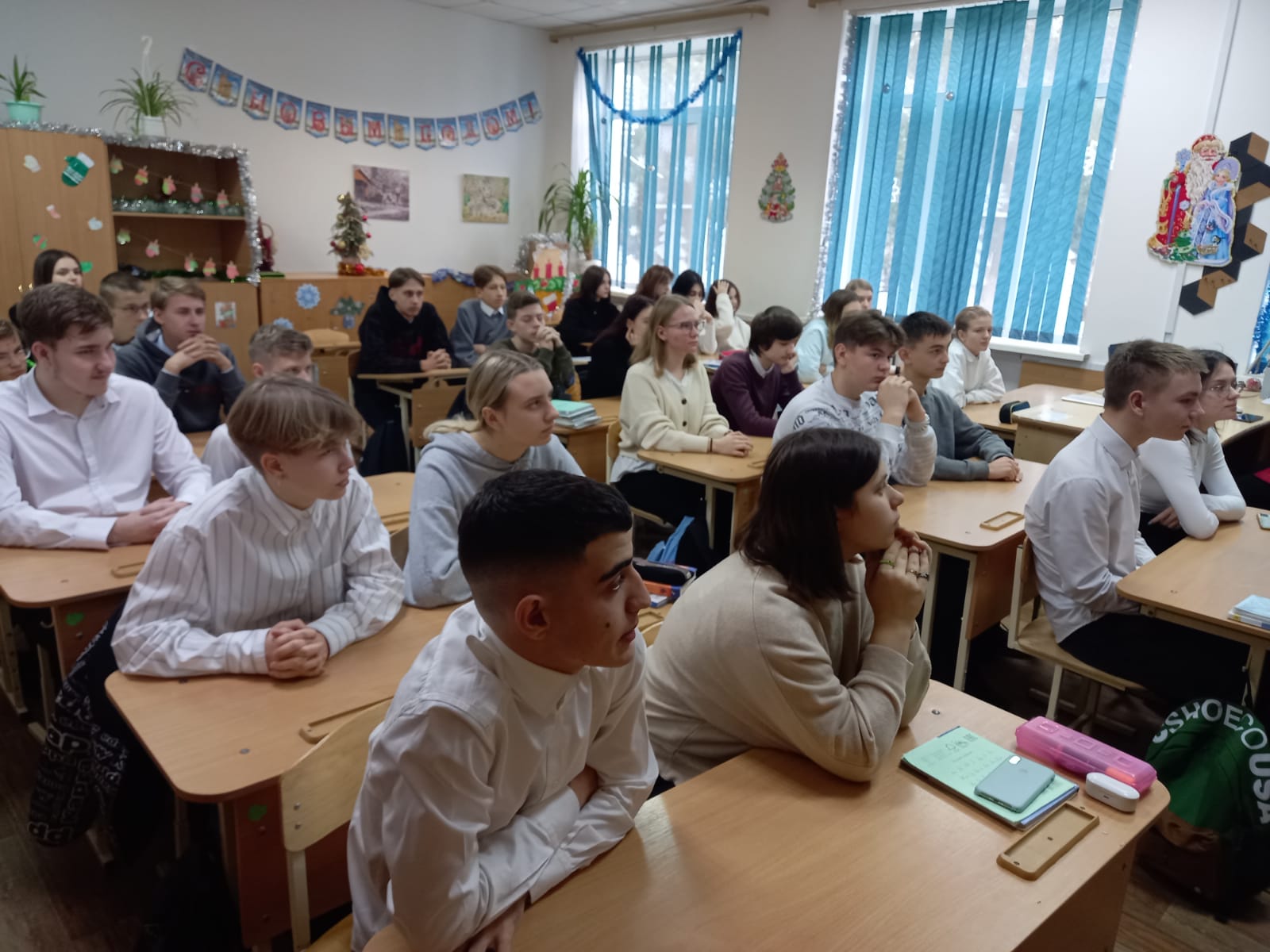 